Развитие коммуникативных способностей у дошкольников»Коммуникативные способности– это важное условие развития ребёнка-дошкольника, его социализации и индивидуализации, формирования личности. В общении реализуются межличностные и общественные отношения людей.Сформированные коммуникативные способности – главнейший показатель готовности ребёнка к взаимодействию с окружающими людьми. Они позволяют детям справиться с неблагоприятной ситуацией, способствуют преодолению робости, смущения, влияют на формирование доброжелательных отношений с окружающими, обеспечивают успешность совместной деятельности. Развитие коммуникативных способностей относится к числу важнейших проблем педагогики. Её актуальность возрастает в современных условиях в связи с особенностями социального окружения ребёнка, в котором часто наблюдаются дефицит воспитанности, доброты, доброжелательности, речевой культуры во взаимоотношениях людей. Следовательно, в воспитательно-образовательной работе дошкольных учреждений более пристальное внимание должно быть уделено решению задач развития коммуникативных умений. Большие возможности в этом плане имеет целенаправленная работа по развитию речи дошкольников.Исследования многих авторов (Ильяшенко М. Б., Ушаковой О. С., Халезовой Н. А. и др.) показали, что развитие коммуникативных способностей детей может быть эффективным только тогда, когда будут перспективны и поступательны цели, содержание, методы и формы организации обучения; если у ребёнка будет формироваться осознание речевого этикета как социально одобряемой нормы этического поведения и отношения к другим людям, если будет формироваться умение предвидеть ситуацию общения, правильно оценить её и, в соответствие с этим, применять речевые нормы общения.Однако, недостаточно изученными остаются возможности формирования речевых умений при обучении детей родному языку, в процессе усвоения ими родного языка как средства общения с окружающими людьми, хотя очевидно, что специальные формы и методы работы по развитию речи детей заключают в себе богатые возможности и для развития коммуникативных умений детей.Бесспорно, что коммуникативные способности ребёнка отражают культуру его семьи, различный характер отношений её членов к обществу, людям. Пользуясь языком, ребёнок усваивает нормы социального взаимодействия. В семейном воспитании детей наблюдается явное преобладание вербальных методов, а в ряде случаев словесное воздействие, в котором отсутствует достаточно убедительное и аргументированное обоснование нравственной нормы, остаётся, в сущности, единственным воспитательным средством. Эффективность реализации коммуникативной функции речи зависит от культуры личности родителя, которая в свою очередь влияет на уровень культуры семейного воспитания в целом.Важным фактором развития коммуникативных способностей ребёнка-дошкольника является совместная партнёрская деятельность дошкольного учреждения и семьи. Целенаправленная работа с родителями, сотворчество семьи и детского сада оказывают влияние на развитие коммуникативных умений в целом.Основными направлениями эффективности работы по проблеме сотрудничества с семьёй являются:создание благоприятного климата для развития у детей коммуникативных навыков в различных ситуациях со сверстниками, педагогами, родителями, с другими окружающими людьми;формирование представлений о развитии личности ребёнка, его коммуникативных способностях – важные знания для каждой семьи, для каждого ДОУ.Формирование у детей коммуникативных умений и навыков в ДОУ и семье предусматривает реализацию следующих задач:- воспитание у детей интереса к окружающим людям, взаимоуважения, взаимодоверия;- создание ситуаций, позволяющих ребёнку проявить и развить свои индивидуальные способности;- развитие адекватной оценочной деятельности, направленной на анализ собственного поведения и поступков окружающих людей;- обучение искусству общения – диалогу, дискуссии, беседе.Муниципальное бюджетное дошкольное             образовательное учреждение       «Детский сад №26 «Золотая рыбка»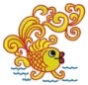 Муниципальное бюджетное дошкольное             образовательное учреждение       «Детский сад №26 «Золотая рыбка»Адрес: 623752 Свердловская область,  г. Реж, ул. Чапаева, д. 23
Тел.: 8 (34364)  3 88 80     Email: detsad_zolotayrubka@mail.ru